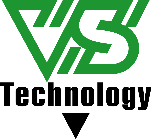 МІНІСТЕРСТВО ОСВІТИ І НАУКИ УКРАЇНИСХІДНОУКРАЇНСЬКИЙ НАЦІОНАЛЬНИЙ УНІВЕРСИТЕТ ІМЕНІ ВОЛОДИМИРА ДАЛЯКафедра «Логістичне управління та безпека руху на транспорті»спільно із регіональною філією «Донецька залізниця» АТ «Укрзалізниця» та Укртрансбезпекою на базіВельмишановні науковці, аспіранти та студенти!Кафедра логістичного управління та безпеки руху на транспорті СНУ                              ім. Володимира Даля запрошує Вас взяти участь у роботі щорічної 17 Всеукраїнської науково-практичної конференції здобувачів вищої освіти та молодих учених«ЛОГІСТИЧНЕ УПРАВЛІННЯ ТА БЕЗПЕКА РУХУНА ТРАНСПОРТІ», яка відбудеться 01 лютого  2024 року о 12.00 м. Київ, конференц-зал компанії VS Technology.(у зв’язку із подіями в Україні конференція буде проведена у змішаному форматі)Напрями роботи конференції:-	транспортні технології;-	залізничний транспорт;-	автомобільний транспорт.Робота кожного із вказаних напрямів буде включати наступні секції:Секція 1.	Проблеми розвитку і формування сучасної логістичної інфраструктури.Секція 2.	Перспективні конструкції транспортних засобів, технології експлуатації, діагностики, модернізації та ремонту.Секція 3.	Проблеми комплексної безпеки та зниження аварійності.Секція 4.	Інтеграція і розвиток сучасних транспортно-логістичних систем.Секція 5.	Інформаційно-керуючі системи на транспорті.Секція 6.	Енергозбереження, економіка та менеджмент на транспорті.Секція 7.	Якість, стандартизація, сертифікація на транспорті.Секція 8.	Сучасні засоби автоматизації технологічних процесів.Секція 9.	Психолого-педагогічні аспекти підготовки майбутніх фахівців транспортної галузі.За результатами роботи конференції буде видано збірник наукових праць (усі матеріали будуть перевірені на наявність плагіату). Збірник наукових праць надаватиметься авторам у електронному вигляді. Крім того, бажаючі можуть отримати АКТ про впровадження результатів науково-дослідної роботи, про що мають повідомити організаційний комітет конференції. Статті та заяви на отримання акту необхідно надіслати до 10 лютого 2024 року на електронну адресу opat-23dm-576@snu.edu.ua Вимоги до оформлення матеріалів:•	матеріали надаються в електронному вигляді у форматі Microsoft Word (*.doc) українською та англійською мовами;•	обсяг статті 3-5 сторінок (зі списком літератури) формату А4, поля дзеркальні, застосувати «до всього документу»; •	поля – зверху – 20 мм; знизу – 20 мм; з середини (ліворуч) – 25 мм; зовні (праворуч) – 20 мм; •	міжрядковий інтервал – одинарний, відступ абзацу – 0,75 см; •	рукопис починається з індексу УДК у верхньому лівому кутку першої сторінки тексту (кегль № 10). У правому верхньому кутку – ім'я, прізвище авторів     (кегль № 11, жирн., рядкові букви); через рядок – назви населених пунктів (кегль № 11, жирн., рядкові букви). Через рядок – назва з вирівнюванням по центру сторінки (кегль № 10, жирн., прописні букви). Після назви через рядок анотація на мові оригіналу тексту і ключові слова (кегль № 9, рядкові букви);•	 далі через один інтервал – текст; шрифт Times New Roman № 10 з вирівнюванням по ширині поля сторінки. Анотації, ключові слова, таблиці, підрисуночні написи, література, відомості про авторів виконуються – шрифт Times New Roman № 9;•	формули. Розміри шрифту: звичайний – № 10, крупний індекс – № 7, дрібний індекс – № 5, крупний символ – № 12, дрібний символ – № 8. Формули поміщаються через інтервал після тексту, текст після формули – також через інтервал. Нумерація формул – в круглих дужках, притиснутих до правого краю межі тексту;•	наприкінці наводяться відомості про авторів та анотації на англійській чи українській мовах. Перед анотаціями слід вказати прізвища авторів та назву рукопису відповідною мовою;•	приклад оформлення статті додається.Умови участі:Заяви, та теми доповіді  необхідно надіслати до 26 січня 2024 року.Форма участі: очна, дистанційна. Всі матеріали для публікації будуть проходити перевірку на наявність текстових запозичень.Звертаємо Вашу увагу на те, що цього року участь у конференції є БЕЗКОШТОВНОЮ!Заяву учасника можна заповнити за посиланням: https://forms.gle/gSLxuLo9rBLEfnkH7.Посилання на конференцію: https://meet.google.com/csc-xvyu-hwa або за допомогою QR-коду. 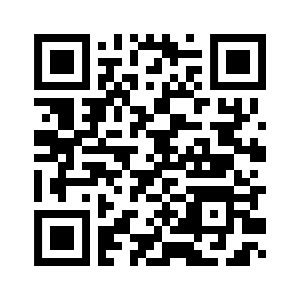 За додатковою інформацією звертатися:співголова Чернецька-Білецька Наталія Борисівна,                             тел: +38 0507453630; секретар Мірошникова Марія Володимирівна,                      тел: +38 095-618-04-99.E-mail: opat-23dm-576@snu.edu.ua або miroshnikova@snu.edu.ua 